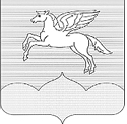 СОБРАНИЕ ДЕПУТАТОВ                                                                        ГОРОДСКОГО ПОСЕЛЕНИЯ «ПУШКИНОГОРЬЕ»ПУШКИНОГОРСКОГО РАЙОНА ПСКОВСКОЙ ОБЛАСТИР Е Ш Е Н И Е03.10.2017 г.  №90р.п. Пушкинские Горы(принято на  пятнадцатой внеочередной  сессии Собрания Депутатов городского поселения«Пушкиногорье» второго созыва)О досрочном прекращении полномочий депутатаВ соответствии с подпунктом 2 части 10 статьи 40 Федерального закона от 06.10.2003 N 131-ФЗ  "Об общих принципах организации местного самоуправления в Российской Федерации", с пунктом 2 статьи 28 Устава муниципального образования городского поселения «Пушкиногорье» и на основании заявления депутата Собрания депутатов городского поселения «Пушкиногорье»  Голощапова Андрея БорисовичаСобрание депутатов городского поселения «Пушкиногорье»РЕШИЛО: 1.Прекратить досрочно полномочия депутата Собрания депутатов городского поселения «Пушкиногорье»  Голощапова Андрея Борисовича в связи с отставкой по собственному желанию 03 октября 2017 года.2.Опубликовать (обнародовать) настоящее решение в соответствии с Уставом. 3.Настоящее решение вступает в силу с момента подписания. Глава городского поселения«Пушкиногорье»	                                                                                   	                        Председатель Собрания	                                                     Ю.А. Гусев